TEACHER PREPARATION IN TEXASCALL FOR NOMINATIONS: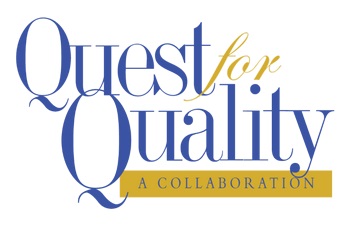 Quest for Quality Exceptional K-12 School Partnerships Award 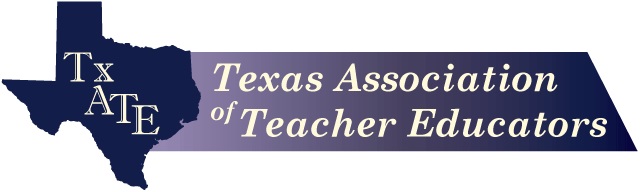 Texas Association of Teacher Educators2019Steps for NominatingQuest for Quality Exceptional K-12 School Partnerships Award 	TXATE extends the Call for Nominations of Exceptional K-12 School Partnerships in University Teacher Preparation Programs to Deans of Education and Deans of Arts and Sciences.	Deans or their designees should compile descriptions highlighting exceptional K-12 school   partnerships in the university’s teacher preparation program and submit the descriptions to  TXATE designee, Karen Dunlap at kdunlap@twu.edu The TXATE Awards Committee will review and validate nominations.  Successful nominations will include two components:  a descriptive narrative of the partnership that includes the requirements listed in this document on page 4; and artifacts that demonstrate strong evidence that support the narrative.	Nominations must be submitted by:  September 15, 2019For each nomination:   Include the nomination information cover sheet on page 3, and submit the description of your university’s exceptional K-12 school partnerships in teacher preparation along with artifacts in an email with attached files to or as a package by mail to:   Karen Dunlap, kdunlap@twu.edu Awardees will be celebrated at the CSOTTE conference 2019:  October 27-29, 2019Embassy Suites Dallas-Frisco Hotel, Spa & Conference CenterQuest for Quality Exceptional K-12 School PartnershipsNOMINATING UNIVERSITY: _____________________________________Submitted by: _____________________________________________________Dean/Chair:  ______________________________________________________Date: _____________________CONTACT INFORMATION:Address: __________________________________________________________________________________________________________________________Phone: _______________________ Email:______________________________Nomination packages must be submitted by September 15, 2019 to:Karen Dunlap, kdunlap@twu.edu Quest for Quality Exceptional K-12 School PartnershipsTXATE invites universities to nominate Exceptional K-12 School Partnerships such as Induction Programs or Continuing Professional Development initiatives that have been developed and implemented through their university teacher preparation programs.  These practices are critically important to the success of university-based teacher education programs.  Not only do they provide teacher candidates with opportunities to engage in the theory and practice of teaching in context, but they also link universities, teachers, schools and communities in a common goal of improving learning for all children. Partnerships may involve a single or multiple schools, school districts, and the university.  They may take a variety of forms to reflect specific partnership activities and approaches with the goal of improving both teacher preparation and K-12 schools.Nominations should describe exceptional K-12 school partnerships such as Induction Programs, or Continuing Professional Development initiatives that have been particularly effective in facilitating continuous improvement among all stakeholders. Partnership programs might include, but are not limited to:Induction Programs that provide support to beginning teachersProfessional Development for K-12 teachers in content and/or pedagogyCurriculum Enhancement initiatives for both K-12 schools and teacher preparationUniversity-School-Community Engagement programsDescriptions should include:Purpose and goals of the initiativeHow the partnership is organized to engage all stakeholdersActivities undertaken to meet the goalsExplanation of the how the impact of the partnership is monitored and assessed.Descriptions should be 1000 words (4 pages) maximum.  In addition to the description, youshould include a few salient artifacts such as brochures or other publications, testimony frompartners, media that illustrate the activities undertaken through the partnership, or otherevidence of exceptional K-12 school partnerships.  